一般情報など（１）２０１８年度　BJ日本選手権大会（本戦）の開催日程と会場が確定しました。　各大会への出場可能枠数は次の通りです（地区別配分は登録会員数比例，但しmin.1）。            (  )数は、海外地区または前年優勝者が欠の場合。両方とも欠の場合は関東地区　　　　　　　　に+１とする。（参考-1）地区予選会は、次の通りの日程および会場で開催予定です。　（参考-2）これ以外に、日本選手権大会ではないが、LB愛好者が参加できる全国オープン大会（BJ主催　各支部主管）として以下の種目を開催します。・7月22日（日）に名古屋オープンボウルズ大会を名古屋市　ﾊﾟﾛﾏ瑞穂運動公園・5月20日（日）に男女を問わないトリプルズを神戸市市　しあわせの村・9月24日（祝）に男女を問わないフォワーズを明石市　兵庫県立明石公園・10月8日（日　予定）に男女を問わないペアーズを立川市　昭和記念公園どの大会についても、開催日の１～２か月位前に主管支部から募集兼開催案内書を配布します。 （２）外部講習会への参加者募集　　　　　講習会名：スポーツ指導者のための講習会（関西広域連合WMG事務局　主催）　　　　　内容：スポーツ指導者の指導力向上のため、あらゆる競技の指導に応用できる普遍的な　　　　　　　コーチング技術について、国際競技大会等で実績のある著名な指導者による講習会。講演①：確実に上達に導くコーチング学（課題解決型思考）前田　健（元阪神ﾀｲｶﾞｰｽﾄﾚｰﾆﾝｸﾞｺｰﾁ）講演②：逆転発想の勝利学（チームのスイッチを入れる）真鍋政義（前全日本ﾊﾞﾚｰﾎﾞｰﾙﾁｰﾑ監督）シンポジューム：世界で戦う選手を育てるパネリスト：前田　健、真鍋政義、小林祐梨子（女子1500m日本記録保持者）、山本貴司（ｱﾃﾈｵﾘﾝﾋﾟｯｸ200mﾊﾞﾀﾌﾗｲ銀メダル）　　　　　　　　　コーディネーター:清水次郎（県立西宮今津高校教諭・野球部顧問）　　　　　日時：３月２１日（水）13:00～16:15　　　　　参加費：無料　　　　　会場：あましんアルカイックホール・オクト（尼崎市）　　　　　申込み期限：3月８日（木）　BJ事務局　宮北まで（３）愛知・関西地区アンパイヤ・レベルⅠの資格認定・更新講習会の結果　　　　　日程：１月１９日（金）主としてルールの勉強（座学）　　　　　　　　１月２０日（土）主として計測技術の実習と試験（グリーン上）および　　　　　　　　　　　　　　　　ルール知識の筆記試験　　　　　　　　　２月６日（火）ルール知識の筆記試験の追試験　　　　　会場：しあわせの村研修室　　　　　　結果：愛知・関西地区の合格者は以下の通り。　　　　　（注）アンパイアー補は、アンパイアー資格認定試験の合格ラインには惜しくも達しなかったが、今回の講習で計測実技およびルールブックについてよく学習されたので　　　　　　　　アンパイアー業務のバックアップを務める資格ありと認定された者です。（４）個人寄付金の受領　　　　　　次の通り、BJに対する個人寄付金を受領しました。ご厚志に感謝します。2018年2月の行事、活動などの結果（１）SVリーグ2017年度後期大会(第9,10節)主催：認定NPO法人ローンボウルズ日本 兵庫支部　　SVリーグ実行委員会　　リーダー： 神戸タッチャーズ、会計： ＡＬＢＣ、記録：学園都市　場所：しあわせの村ローンボウルズグリーン日時：2月7日（水）、24日（土）12:30～16:00　結果：2月24日（第10節）終了時点での結果は以下の通りとなった。（２）Ｍリーグ2017年度後期大会(第9,10節)主催：ＢＪ兵庫支部Mリーグ実行委員会場所：神戸市しあわせの村グリーン日時： 2月11日（日）、25日（日）12:45～16:00　競技内容：チーム編成は当日の抽選にて決定。参加人数によりペアーズ、トリプルズ戦を行う。一人4球×8エンド戦（ﾍﾟｱｰｽﾞの場合）を2ゲーム行う。ポイントの計算方法は、｛勝ちエンド数×１ポイント+ゲーム勝利のとき2ポイント（引き分けなら1ポイント）｝　　　　　表彰：70%以上の出席者で期間中の1試合当たり平均ポイントによる成績結果：2017年度後期大会第10節終了時点での結果は以下の通り（３）中崎リーグの2月の結果　　　　　主催：ローンボウルズ中崎　　　　　日時： 2月5日(月)、19日（月） いずれも　12:30～17:00 場所：明石市中崎遊園地内ローンボウルズコート（天然芝、4リンク）結果：（４）Aリーグカップ2018年前期大会(第3、4節)主催：ＢＪ兵庫支部　Ａリーグ実行委員会場所：明石公園ローンボウルズグリーン日時：2月4日（日）、18日（日）12:45～16:00 　結果：2月18日（第4節）　終了時点での最終成績結果は次の通り。（５）第23回兵庫支部運営会議開催　　　　場所：神戸市しあわせの村　ひよどり研修室　　　　日時：2月24日（土）9:00〜12:00　　　　議題：　　　　　1）「兵庫支部」を「関西支部」に拡大する件----承認　　　　　2）しあわせの村グリーンの改修について署名運動する件----承認　　　　　3）副支部長交替（船引→旭）する件----承認　　　　　4）2018年度大会開催計画----承認　　　　　5）同上大会の主管事務局・サポートクラブの分担案について----承認　　　　　6)  2018年度明石公園ローンボウルズ場の自主管理当番の分担案について----承認　　　　　7) その他　連絡事項など＊日本選手権大会（地区予選・本戦）、全国オープン大会の大会スタッフ指名依頼　　　　　　　＊2018年度ＳＶリーグ実行委員の指名依頼          　　＊ 明石公園ローンボウルズ場の自主管理当番マニュアル一部変更の周知徹底依頼              ＊ 2018/2019年度関西地区アンパイアー資格認定者の発表　　　　（６）上部団体会議への出席　　　　　● JPC加盟競技団体会議（２月２０日（火）9:30～11:30）                議題：平成30年度強化関連事業の申請手続きについて等　　　　　● 障がい者スポーツ協会、競技団体、指導者協議会　合同会議（同上　12:00～15:30）                議題：平成29年度事業報告、平成30年度事業計画　　　　　　　　　　　各専門委員会活動報告　　　　　　　　　　　東京2020オリンピック・パラリンピックについて　　　　　　　　　　　ガバナンス・コンプライアンスの徹底について　　　　　　　　　　　その他　　　　　　いずれも会場はヒルトン東京お台場。　児島障がい者LB部長が出席した。（７）ワールドマスターズゲームズ・オークランド大会参加者座談会に出席　　　　場所：京都市勧業館みやこめっせ　西側２F　美術工芸ギャラリーB室　　　　日時：2月17日（土）15:00〜16:30　　　　主催：関西ワールドマスターズゲームズ2021組織委員会事務局　　　　内容：オークランド大会に参加した各スポーツ団体から、その経験談を聴取して関西大会の　　　　　　　参考にしたいという目的で主催者が招集したもの。陸上競技、水泳競技、テニス、バドミントン、バスケットボールなどの関係者14名が集まった。オープン種目としてはローンボウルズ（森理事長）だけが招かれていた。国際大会であるから、ウエブサイトの充実が重要であり、ローンボウルズ種目の名前も早くウエブサイト上に載せてもらわないと困るということを力説しておいた。（８）ローンボウルズ インドア ミニマット 無料体験教室開催　　　　場所：明石市「ウィズあかし」にて　　　　日時：2月11日（日）13:00〜16:00　　　　主催：ローンボウルズクラブ中崎　　　　内容：昨年の体験会が好評だったため、ぜひもう一度との要望で開催。今回は2リンクを設定、ビデオ等も何種類か映像を流した。ご家族や興味を持った若い方々にゆっくり体験していただけた。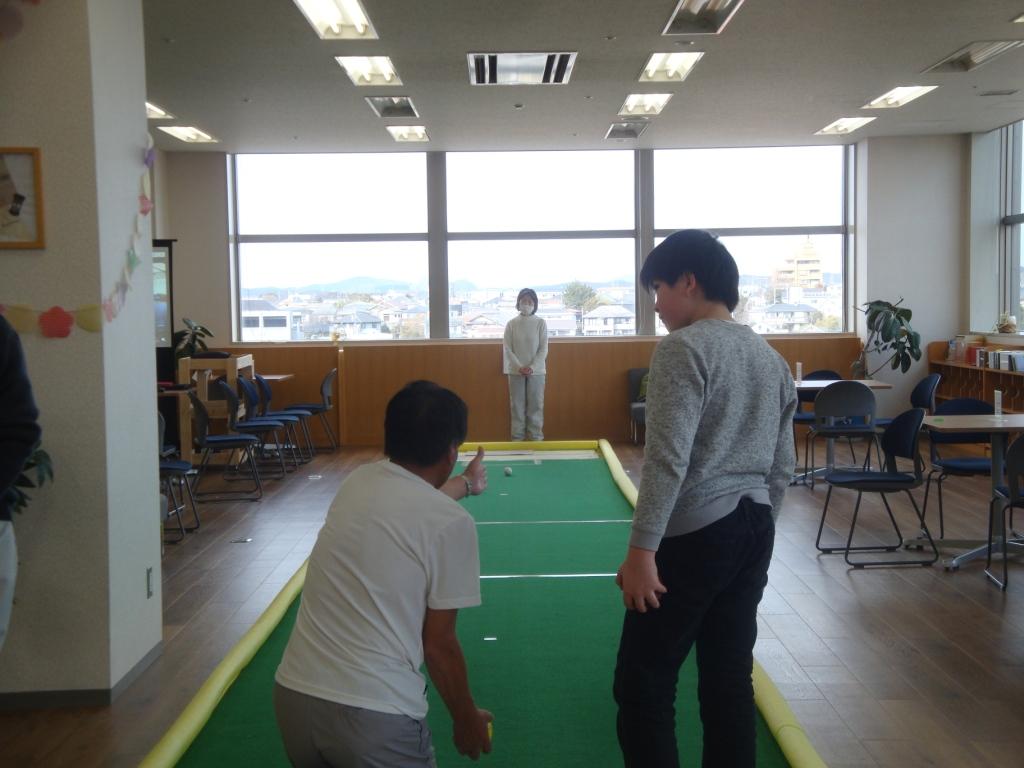 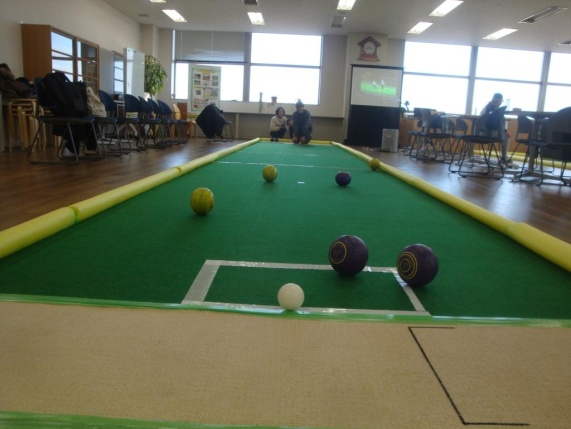                                                                                                                                                              2018年3月以降の計画、予定（１）SVリーグ2017年度後期大会(第11、12節)主催：認定NPO法人ローンボウルズ日本 兵庫支部　　SVリーグ実行委員会　　　リーダー： 神戸タッチャーズ、会計： ＡＬＢＣ、記録：学園都市ﾜｲｽﾞ　場所：しあわせの村ローンボウルズグリーン日時：3月7日（水）、21日（水）12:30～16:00　　　　競技内容：ペアーズ戦を２ゲーム行う。一人４球×10エンド（75分時間制限）（２）Ｍリーグ2017年下期大会(第11,12節：最終節) 主催：ＢＪ兵庫支部　Mリーグ実行委員会場所：神戸市しあわせの村ローンボウルズグリーン日時：3月11日（日）、25日（日）　12:30～16:00競技内容：チーム編成は当日の抽選にて決定。参加人数によりペアーズ、トリプルズ、フォアーズ戦を行う。8エンド戦を2ゲーム行う。ポイントの計算方法は、｛勝ちエンド数×１ポイント+ゲーム勝利のとき2ポイント（引き分けなら1ポイント）｝参加申込み：事前申込みは不要。当日、会場への来場で可。参加費：一人200円。 チーム編成は当日の抽選にて決定。（３）中崎リーグの3月の開催　　　　　主催：ローンボウルズ中崎場所：明石市中崎遊園地内ローンボウルズコート（天然芝、4リンク）　　　　　日時： 3月5日(月)、19日（月） いずれも　12:30～17:00  募集人員：max.24名（当日自由参加）。組み合わせは、当日抽選による　（４）Aリーグカップ2018年前期大会(第5,6節)主催：ＢＪ兵庫支部　Ａリーグ実行委員会場所：明石公園ローンボウルズグリーン日時：3月4日（日）、18日（日）12:45～16:00　参加申込み：事前申込みは不要。当日、会場への来場で可。参加費：一人200円。チーム編成は当日の抽選にて決定。（５）2017年度第２回タイガーボウルズ方式ローンﾎﾞｳﾙｽﾞ大会　　　　主催：ＢＪ兵庫支部　　　　運営主幹：神戸グリーン、神戸タッチャーズ　　　　　　　　　事務局：宮﨑宗久　（E-mail）m-miyazaki@hi-net.zaq.ne.jp　　　　開催日：2018年3月10日（土）　競技会場：しあわせの村ローンボウルズ場　　　　ゲーム形式：①参加人数によりトリプルズ戦またはペアーズ戦。　　　　　　　　　　②対戦はリーグ戦方式により各チーム4ゲームを行う。　　　　　　　　　　③ゲームの勝敗はスキン方式によるポイント制による。　　　　　　　　　　④チーム編成は当日の抽選によって決める。　　　　　　　　　　⑤募集人員は先着順、最大60名まで　　　　　　　　　　　クラブごとにまとめて、事務局宮﨑さんまで申し込む。（６）２－４－２ペアーズ大会　　　　主催：ＢＪ兵庫支部　　　　運営主幹：ＡＬＢＣ、学園ワイズ　　　　開催日：2018年3月24日（土）　　　競技会場：明石公園ローンボウルズ場　　　　競技内容：2-4-2方式によるペアーズ戦　1人4球　4ゲーム　　　　参加申し込み：1クラブ3チームまで、クラブ混成も可（14チームになり次第締め切り）。　　　　申込先：兵庫支部長　合田　純二さんまで　　E-mail：jung39ten10yahoo.co.jp（７）World Cup 2018 大会主催：World Bowls場所：オーストラリアSW州　Warilla Bowls & Recreation Club日時：3月４日（日）～15日（木）競技内容：インドア・シングルス戦、　一人4球のセットマッチ方式（第1、２セットは各9エンド、タイブレークは3エンド）　　　　日本代表選手：男子　ラッセル・フォーサイス（神戸ボウルズ）　　　　　　　　　　　女子　松岡　緑（オーストラリアクラブ）種　目日　　　程会　　場男子シングルス10月13日（土）～14（日）横浜市　YC&AC女子シングルス10月13日（土）～14（日）横浜市　YC&AC男子ペアーズ11月10（土）～11日（日）神戸市　しあわせの村女子ペアーズ11月10（土）～11日（日）神戸市　しあわせの村種　　目関東地区愛知・関西地区海外地区前年優勝者　合計男子シングルス37（8）1112女子シングルス33（4）118男子ペアーズ37（8）1112女子ペアーズ22（3）116　　種目関東地区の予選会日程、会場（案）愛知・関西地区の予選会日程、会場男女シングルス男子：6/10（日）YC&AC女子：6/ 3（日）立川昭和記念公園6月9（土）～-10日（日）明石市　明石公園男女ペアーズ男子：7/22（日）立川昭和記念公園女子：6/24（日）立川昭和記念公園9月29（土）～30（日）神戸市　しあわせの村レベルⅠアンパイアー（2018-2019年度）レベルⅠアンパイアー補（2018-2019年度）山田　誠、宮北　茂（以上　神戸ボウルズ）森　紘一、合田純二（以上　学園都市ワイズ）奥田　昭、藤川辰美（以上　ALBC）坂本紘一、西口　明、野上哲男（以上　神戸ﾀｯﾁｬｰｽﾞ）船引啓吾（神戸グリーン）川本真浩（ﾛｰﾝﾎﾞｳﾙｽﾞｸﾗﾌﾞ高知UC）　　以上11名児島久雄（兵庫車椅子クラブ）植松博至（兵庫車椅子クラブ）山根英輝（神戸ﾀｯﾁｬｰｽﾞ）国頭隆雄（学園都市ワイズ）　　　　　　　　　　　　　以上4名受領日ご寄付者寄付金額寄付者のご趣旨2月23日細野長穂　氏　（ＴＭＬＢＳ）16,600円BJ本体の、情報入手・発信する際の情報保護厳守を含む情報管理体制の充実、に役立ててください。順位1位2位3位4位5位6位7位8位9位10位11位12位チーム名ﾀｯﾁｬ-ｽﾞAﾀｯﾁｬ-ｽﾞB村人ｸﾗﾌﾞB 学 園　　　ＡALBC-C神戸ｸﾞﾘｰﾝ学園　　　ＢALBC-B中 崎村人ｸﾗﾌﾞＡﾀｯﾁｬ-ｽﾞＣALBC-A勝点38　363028　272321 19 18 17  15　12点差+71+45+6+14+27+27-25-21-5-64-6-69氏　名平均ポイントポイント合計出場試合数1位梶原洋介（SC生涯ｽﾎﾟｰﾂ）6.31101.0162位水野恵二郎（ひよどり台）6.25100.0163位中川正俊（神戸ﾀｯﾁｬｰｽﾞ）6.2187.014第3回（2月5日）第4回（2月19日）2月総合１位関　政美（ALBC）南喜久男（LB中崎）樽井啓佑（BSC）２位平松康雄 (LB中崎)樽井啓佑（BSC）小野叶子(ALBC)南喜久男（LB中崎）3位樽井啓佑（ＢＳＣ）松本明美(LB中崎)宮内廣二(LB中崎)小野叶子(ALBC)A-1リーグ	A-2リーグ１位児島久雄（兵庫車椅子）　49点旭　吉功（ＡＬＢＣ） 　　 42点2位福井加代子（ＡＬＢＣ）　46点植松博至（兵庫車椅子）　　40点3位森　紘一（学園ワイズ）　45点田町智之（甲南ﾛｰﾝﾎﾞｱｰｽﾞ） 37点